Январь 2020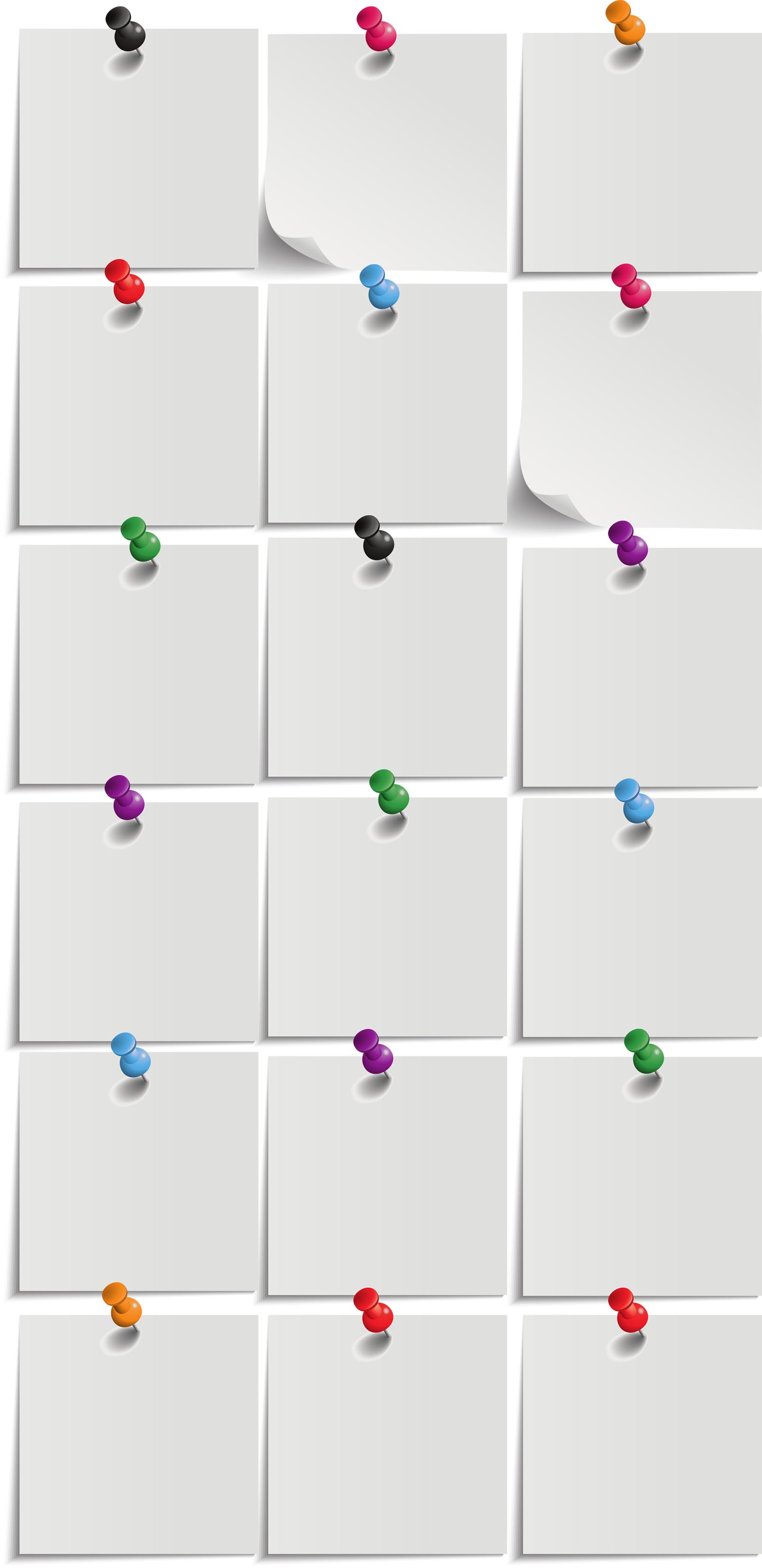 Февраль 2020Март 2020Апрель 2020Май 2020Июнь 2020